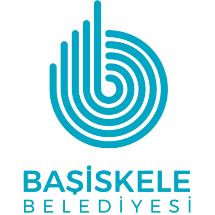 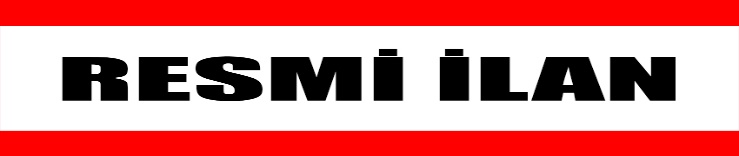 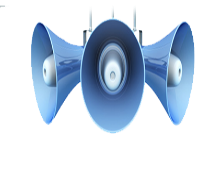  04.06.2021                                                      2021/Emlak ve İstimlak/1İlçemiz Yuvacık Mevkii Paşadağ Mahallesi sınırları içerisinde kalan; sınırları içinde plan üzerinde belirtilen yolların, parkların v.b. alanların kamu eline geçmesi maksadıyla G23C05C3D, G23C05C4C, G23C10B1B ve G23C10B2A Uygulama İmar Planı paftası kapsamında kalan 927/1, 927/4, 927/5, 927/10, 927/11, 928/1, 928/2, 928/3, 928/4, 928/5, 928/6, 928/7, 928/8, 928/9, 928/10, 928/11, 928/12, 928/13, 928/15, 926/13, 927/14, 937/4, 937/5, 1642, 1644, 1730, 1732, 5384, 5385, 6085 parsellerde yapılacak Arazi ve Arsa Düzenlemesi çalışması ile ilgili olarak Belediye Encümenimizin 25.08.2020 tarih 185 sayılı kararı ile Kocaeli Büyükşehir Belediyesinin 20.05.2021 tarih 376 sayılı Encümen kararı ile onaylanmıştır.               Onaylanarak Belediyemize gönderilen, uygulama imar planı değişikliği 08.06.2021 (Salı) tarihinden itibaren 1 ay süre ile askıya asılacaktır.                  İlgililer,  Belediyemiz Emlak ve İstimlak Müdürlüğü’nde askı süresince (mesai saatleri içerisinde) bahse konu askı haritası (Başiskele 97 no.lu Uygulaması) inceleyebilir, varsa talep ve itiraz dilekçelerini Belediyemize sunabilirler.             Başiskele Belediye Başkanlığından Duyurulur.Ömer SOYDALBelediye Başkanı a.		Belediye Başkan Yardımcısı